TEORI BEHAVIORDiajukan untuk memenuhi salahsatu tugas mata kuliah Dasar-dasar pembelajaran matematika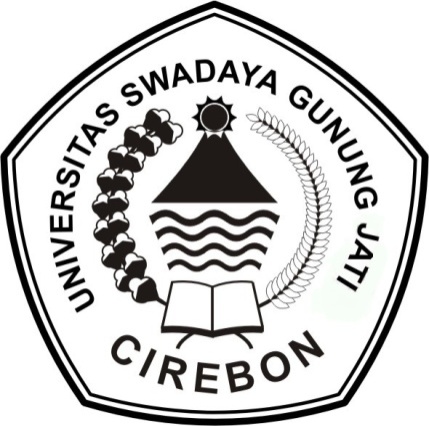 Di Susun oleh :Nida Nur Azizzah (11007167)Rinasari (110070179)Ade Fadillah Winata ( 110010043 )Riska Citra Resmi Nopianti ( 110070067 )KELAS : 1 JKELOMPOK : 2PROGRAM STUDI PENDIDIKAN MATEMATIKAFAKULTAS KEGURUAN DAN ILMU PENDIDIKANUNIVERSITAS SWADAYA GUNUNG JATICIREBONKATA PENGANTAR	Penulis panjatkan puji syukur kehadirat Allah SWT, karena berkat rahmat dan nikmat – Nya lah penulis dapat menyusun dan menyelesaikan makalah ini tepat pada waktunya.Dalam makalah ini penulis membahas “TEORI BELAJAR BEHAVIOUR”. Pembuatan makalah ini bertujuan untuk memenuhi tugas mata kuliah Dasar dan Proses Pembelajaran Matematika.Dalam penyusunan makalah ini tidak akan selesai tanpa bantuan semua pihak yang membantu menyelesaikan penyusunan makalah ini.Penulis menyadari dalam maklah ini masih jauh dari sempurna dan mohon maaf apabila ada kesalahan – kesalahan dalam penyusunan makalah ini, untuk itu penulis mengharapkan kritik dan saran untuk menyempurnakan makalah ini.Demikian makalah ini saya buat semoga bermanfaat bagi kita semua, khususnya kami sebagai penulis dan umumnya bagi para pembacaCirebon,07 Oktober 2011  PenulisBAB 1PENDAHULUANLatar Belakang MasalahDalam dunia pendidikan teori dan praktik pendidikan dipengaruhi oleh aliran filsafat pendidikan. Beberapa aliran filsafat pendidikan yang dapat diaplikasikan dalam system pembelajaran adalah teori behavioristik, teori kognitif, dan teori konstruktivisme. 
Dua aliran filsafat pendidikan yang memengaruhi arah pengembangan teori dan praktik pendidikan dewasa ini adalah aliran behavioristik dan kognitif-konstruktivistik. Aliran behavioristik menekankan terbentuknya perilaku yang tampak sebagai hasil belajar, sedangkan aliran kognitif-konstruktivistik lebih menekankan pembentukan perilaku internal yang sangat memengaruhi perilaku yang tampak itu.Teori behavioristik dengan model hubungan Stimulus-Response (S-R) mendudukkan pebelajar pada posisi pasif. Respon (perilaku) tertentu dapat dibentuk karena dikondisikan dengan cara tertentu, menggunakan metode drill (pembiasaan) semata. Munculnya perilaku akan semakin kuat bila diberikan reinforcement (dorongan), dan akan menghilang bila dikenakan hukuman. Hubungan S-R, individu pasif, perilaku yang tampak, pembentukan perilaku dengan penataan kondisi secara ketat, reinforcement dan hukuman merupakan unsur-unsur terpenting dalam teori behavioristik.
Pandangan teori behavioristik telah cukup lama dianut oleh para pendidik. Teori behavioristik banyak dikritik karena seringkali tidak mampu menjelaskan situasi belajar yang kompleks. Selain itu pandangan behavioristik juga kurang dapat menjelaskan adanya variasi tingkat emosi pebelajar, walaupun mereka memiliki pengalaman penguatan yang sama. Mutu pendidikan selalu menjadi sorotan dari berbagai pihak. Mutu pendidikan sangat dipengaruhi oleh mutu pembelajaran. Sebenarnya banyak teori yang telah terbukti secara empiris dapat meningkatkan mutu pembelajaran. Salah satu di antaranya adalah teori behavioristik. Teori ini masih relevan dengan pembelajaran berbasis kompetensi. Pemahaman guru terhadap teori pembelajaran masih beragam sebahagian besar guru mengajar tidak berlandaskan teori belajar tertentu. Mereka mengajar yang penting tujuan tercapai dan pembelajaran dapat dinyatakan tuntas.Berdasarkan hal tersebut, maka sangat tepat jika teori behavioristik dikenalkan kembali sehingga guru dapat mengaplikasikannya dalam pembelajaran.1.2  Rumusan MasalahBagaimana pengertian teori behavorisme menurut  Thorndike, Albert Bandura, Ausubel.Bagaimana aplikasi dari teori behaviorisme terhadap pembelajaran Thorndike, Albert Bandura, Ausubel.Tujuan PenulisanUntuk mengetahui pengertian teori behaviorisme menurut Thorndike, Albert Bandura, Ausubel.Untuk mengetahui aplikasi dari teori behaviorisme terhadap pembelajaran Thorndike, Albert Bandura, Ausubel.BAB IIPEMBAHASANPengertian BehaviorismeMenurut teori behavioristik, belajar adalah perubahan tingkah laku sebagai akibat dari adanya interaksi antara stimulus dan respon. Seseorang dianggap telah belajar sesuatu apabila ia mampu menunjukkan perubahan tingkah laku. Dengan kata lain, belajar merupakan bentuk perubahan yang dialami siswa dalam hal kemampuannya untuk bertingkah laku dengan cara yang baru sebagai hasil interaksi antara stimulus dan respon.Menurut teori ini yang terpenting adalah masuk atau input yang berupa stimulus dan keluaran atau output yang berupa respon. Sedangkan apa yang terjadi di antara stimulus dan respon dianggap tidak penting diperhatikan karena tidak bisa diamati. Faktor lain yang juga dianggap penting oleh aliran behavioristik adalah faktor penguatan (reinforcement) penguatan adalah apa saja yang dapat memperkuat timbulnya respon. Bila penguatan ditambahkan (positive reinforcement) maka respon akan semakin kuat. Begitu juga bila penguatan dikurangi (negative reinforcement) respon pun akan tetap dikuatkan. Tokoh-Tokoh Aliran Behavioristik:Teori  menurut ThorndikeMenurut Thorndike, belajar merupakan proses interaksi antara stimulus (yang mungkin berupa pikiran,perasaan, atau gerakan) dan respon (yang juga bisa berbentuk pikiran, perasaan, atau gerakan). Stimulus adalah apa yang merangsang terjadinya kegiatan belajar seperti pikiran, perasaan atau hal-hal lain yang dapat ditangkap melalui alat indera. Respon adalah reaksi yang dimunculkan peserta didik ketika belajar, juga dapat berupa pikiran, perasaan, gerakan atau tindakan. Teori Thorndike ini sering disebut teori koneksionisme.Dari pengertian diatas, wujud tingkah laku tersebut bisa saja dapat diamati ataupun tidak diamati. Teori belajar Thorndike juga disebut sebagai aliran “connectionism”. Menurut Thorndike, belajar dapat dilakukan dengan mencoba-coba (trial and error). Mencoba-coba dilakukan bila seseorang tidak tahu bagaimana harus memberikan respons atas sesuatu, kemungkinan akan ditemukan respons yang tepat berkaitan dengan masalah yang dihadapinya.Prinsip pertama teori koneksionisme adalah belajar suatu kegiatan membentuk asosiasi (connection) antara kesan panca indera dengan kecenderungan bertindak. Misalnya, jika anak merasa senang atau tertarik pada kegiatan jahit-menjahit, maka ia akan cenderung mengerjakannya. Apabila hal ini dilaksanakan, ia merasa puas dan belajar menjahit akan menghasilkan prestasi memuaskan. Kecenderungan seseorang melakukan “percobaan” :Adanya motif pada diri seseorang yang mendorong untuk melakukan sesuatu.Seseorang berusaha melakukan berbagai macam respons dalam rangka memenuhi motif-motifnya.Respon-respon yang dirasakan tidak bersesuaian dengan motifnya dihilangkan.Akhirnya seseorang mendapatkan jenis respons yang paling tepat. Dengan adanya pandangan-pandangan Thorndike yang memberikan sumbangan cukup besar di dunia pendidikan tersebut, maka ia dinobatkan sebagai salah satu tokoh pelopor dalam psikologi pendidikan. Selain itu, bentuk belajar yang paling khas baik pada hewan maupun pada manusia menurutnya adalah “trial and error learning atau selecting and connecting learning” dan berlangsung menurut hukum-hukum tertentu.Menurut Thorndike terdapat tiga hukum belajar yang utama yaitu :Hukum Kesiapan (The Law of Readiness)Hukum kesiapan yaitu semakin siap suatu organisme memperoleh suatu perubahan tingkah laku, maka pelaksanaan tingkah laku tersebut akan menimbulkan kepuasan individu sehingga asosiasi cenderung diperkuat. 
Prinsip pertama teori koneksionisme adalah belajar merupakan suatu kegiatan membentuk asosiasi (connection) antara kesan panca indera dengan kecenderungan bertindak. Misalnya, jika anak merasa senang atau tertarik pada kegiatan jahit-menjahit, maka ia akan cenderung mengerjakannya. Apabila hal ini dilaksanakan, ia merasa puas dan belajar menjahit akan menghasilkan prestasi memuaskan.Hukum Latihan (The Law of Exercise)Hukum latihan yaitu semakin sering tingkah laku diulang/dilatih (digunakan), maka asosiasi tersebut akan semakin kuat. Dalam hal ini, hukum latihan mengandung dua hal:• The Law of Use : hubungan-hubungan atau koneksi-koneksi akan menjadi bertambah kuat, kalau ada latihan yang sifatnya lebih memperkuat hubungan itu.• The Law of Disue : hubungan-hubungan atau koneksi-koneksi akan menjadi bertambah lemah atau terlupa kalau latihan-latihan dihentikan, karena sifatnya yang melemahkan hubungan tersebut.Misalnya, siswa yang belajar bahasa Inggris, semakin sering digunakan bahasa Inggrisnya, maka akan semakin terampil dalam berkomunikasi dengan menggunakan bahasa Inggris.Hukum Akibat (The Law of Effect)Hukum akibat yaitu hubungan stimulus respon yang cenderung diperkuat bila akibatnya menyenangkan dan cenderung diperlemah jika akibatnya tidak memuaskan. Hukum ini menunjuk pada makin kuat atau makin lemahnya koneksi sebagai hasil perbuatan. Suatu perbuatan yang disertai akibat menyenangkan cenderung dipertahankan dan lain kali akan diulangi. Sebaliknya, suatu perbuatan yang diikuti akibat tidak menyenangkan cenderung dihentikan dan tidak akan diulangi. Koneksi antara kesan panca indera dengan kecenderungan bertindak dapat menguat atau melemah, tergantung pada “buah” hasil perbuatan yang pernah dilakukan. Misalnya, bila anak mengerjakan PR, ia mendapatkan muka manis gurunya. Namun, jika sebaliknya, ia akan dihukum. Kecenderungan mengerjakan PR akan membentuk sikapnya.Teori menurut Albert Bandura Ternyata tidak semua perilaku dapat dijelaskan dengan pelaziman. Bandura menambahkan konsep belajar sosial (social learning). Ia mempermasalahkan peranan ganjaran dan hukuman dalam proses belajar. Kaum behaviorisme tradisional menjelaskan bahwa kata-kata yang semula tidak ada maknanya, dipasangkan dengan lambak atau obyek yang punya makna (pelaziman klasik).Teori belajar Bandura adalah teori belajar social atau kognitif social serta efikasi diri yang menunjukkan pentingnya proses mengamati dan meniru perilaku, sikap dan emosi orang lain. Teori Bandura menjelaskan perilaku manusia dalam konteks interaksi tingkah laku timbale balik yang berkesinambungan antara kognitine perilaku dan pengaruh lingkungan. Factor-faktor yang berproses dalam observasi adalah perhatian, mengingat, produksi motorik, motivasi. Behaviorsime memang agak sukar menjelaskan motivasi. Motivasi terjadi dalam diri individu, sedang kaum behavioris hanya melihat pada peristiwa-peristiwa eksternal. Perasaan dan pikiran orang tidak menarik mereka. Behaviorisme muncul sebagai reaksi pada psikologi ”mentalistik”   Social Learning  menurut Albert Bandura, Teori belajar sosial atau disebut juga teori observational learning adalah sebuah teori belajar yang relatif masih baru dibandingkan dengan teori-teori belajar lainnya. Berbeda dengan penganut Behaviorisme lainnya,  Bandura  memandang Perilaku individu tidak semata-mata refleks otomatis atas stimulus (S-R Bond), melainkan juga akibat reaksi yang timbul sebagai hasil interaksi antara lingkungan dengan skema kognitif individu itu sendiri. Prinsip dasar belajar menurut teori ini, bahwa yang dipelajari individu terutama dalam belajar sosial dan moral terjadi melalui peniruan (imitation) dan penyajian contoh perilaku (modeling). Teori ini juga masih memandang pentingnya conditioning. Melalui pemberian reward dan punishment, seorang individu akan berfikir dan memutuskan perilaku sosial mana  yang perlu dilakukan.Sebetulnya masih banyak tokoh-tokoh lain yang mengembangkan teori belajar behavioristik ini, seperti : Watson yang menghasilkan prinsip kekerapan dan prinsip kebaruan, Guthrie dengan teorinya yang disebut Contiguity Theory yang menghasilkan Metode Ambang (the treshold method), metode meletihkan (The Fatigue Method) dan Metode rangsangan tak serasi (The Incompatible Response Method), Miller dan Dollard dengan teori pengurangan dorongan. Teori menurut AusubelAusubel (dalam Dahar:1988:137) mengemukakan bahwa belajar dikatakan bermakna (meaningful) jika informasi yang akan dipelajari peserta didik disusun sesuai dengan struktur kognitif yang dimiliki peserta didik sehingga peserta didik dapat mengaitkan informasi barunya dengan struktur kognitif yang dimilikinya (Ausubel dalam Dahar:1988:142). Serta menghubung-hubungkan antara informasi yang akan diperoleh dengan informasi yang telah telah diperolehnya dilain waktu.Dengan demikian, siswa akan belajar dengan baik jika isi pelajaran (instructional content) sebelumnya didefinisikan dan kemudian diprenentasikan dengan baik dan tepat kepada siswa (advance organizers). Sehingga, akan mempengaruhi pengaturan kemajuan siswa. Advance organizers adalah konsep atau informasi umum yang mewadahi semua isi pelajaran yang akan diajarkan kepada siswa. Advance organizers dapat memberikan tiga macam manfaat, yaitu:Menyediakan suatu kerangka konseptual untuk materi yang akan dipelajari.Berfungsi sebagai jembatan yang menghubungkan antara yang sedang dipelajari dan yang akan dipelajari. Dapat membantu siswa untuk memahami bahan belajar secara lebih mudah.Untuk itu, pengetahuan pendidik terhadap isi pembelajaran harus sangat baik, dengan demikian ia akan mampu menemukan informasi yang sangat abstrak, umum dan inklusif yang mewadahi apa yang akan diajarkan. Menurut Ausubel, Novak,dan Hanesian ada dua jenis belajar:Belajar bermakna ( meaningifull learning)Belajar menghafal (rote learning)Belajar bermakna adalah suatu proses belajar dimana informasi baru dihubungkan dengan struktur pengertian yang sudah dipunyai seseorang yang sedang belajar .Belajar bermakna terjadi bila pelajar mencoba menghubungkan fenomena baru dengan konsep yang telah ada sebelumnya. Bila konsep yang cocok dengan fenomena baru itu belum ada maka informasi baru tersebut harus dipelajari secara menghafal. Belajar menghafal ini perlu bila seseoarang memperoleh informasi baru dalam dunia pengetahuan yang sama sekali tidak berhubungan dengan apa yang ia ketahui sebelumnya.Menurut Ausubel belajar dapat diklasifikasikan kedalam dua dimensi. Dimensi pertama berhubungan dengan cara informasi atau materi pelajaran itu disajikan kepada siswa melalui penerimaan atau penemuan. Selanjutnya dimensi kedua menyangkut bagaimana siswa dapat mengaitkan informasi itu pada struktur kognitif yang telah ada. Jika siswa hanya mencoba menghafalkan informasi baru itu tanpa menghubungkan dengan struktur kognitifnya, maka terjadilah belajar dengan hafalan. Sebaliknya jika siswa menghubungkan atau mengaitkan informasi baru itu dengan struktur kognitifnya maka yang terjadi adalah belajar bermakna.Dalam kaitannya dengan kegiatan belajar mengajar, kita sebagai seorang pendidik kita harus bisa merancang kegiatan pembelajaran yang mampu mengantarkan siswa untuk memperoleh informasi yang dapat diterima oleh alat-alat kognisinya. Sehingga siswa tidak akan melakukan pembelajaran/ belajar menghafal tetapi belajar yang bermakna bagi dirinya atau belajar yang bisa direspon oleh alat-alat kognisinya. Penyampaian pelajaran harus selalu mengalami pengembangan dan kolaborasi antar-antar konsep yang dipelajari.Aplikasi teori behaviorisme terhadap pembelajaranAplikasi teori behavioristik dalam kegiatan pembelajaran tergantung dari beberapa hal seperti: tujuan pembelajaran, sifat materi pelajaran, karakteristik pebelajar, media dan fasilitas pembelajaran yang tersedia. Pembelajaran yang dirancang dan berpijak pada teori behavioristik memandang bahwa pengetahuan adalah obyektif, pasti, tetap, tidak berubah. Pengetahuan telah terstruktur dengan rapi, sehingga belajar adalah perolehan pengetahuan, sedangkan mengajar adalah memindahkan pengetahuan (transfer of knowledge) ke orang yang belajar atau pebelajar. Demikian halnya dalam pembelajaran, pebelajar dianggap sebagai objek pasif yang selalu membutuhkan motivasi dan penguatan dari pendidik. Oleh karena itu, para pendidik mengembangkan kurikulum yang terstruktur dengan menggunakan standar-standar tertentu dalam proses pembelajaran yang harus dicapai oleh para pebelajar. Begitu juga dalam proses evaluasi belajar pebelajar diukur hanya pada hal-hal yang nyata dan dapat diamati sehingga hal-hal yang bersifat tidak teramati kurang dijangkau dalam proses evaluasi.Implikasi dari teori behavioristik dalam proses pembelajaran dirasakan kurang memberikan ruang gerak yang bebas bagi pebelajar untuk berkreasi, bereksperimentasi dan mengembangkan kemampuannya sendiri. Karena sistem pembelajaran tersebut bersifat otomatis-mekanis dalam menghubungkan stimulus dan respon sehingga terkesan seperti kinerja mesin atau robot. Akibatnya pelajar kurang mampu untuk berkembang sesuai dengan potensi yang ada pada diri mereka. Karena teori behavioristik memandang bahwa pengetahuan telah terstruktur rapi dan teratur, maka pelajar atau orang yang belajar harus dihadapkan pada aturan-aturan yang jelas dan ditetapkan terlebih dulu secara ketat. Pembiasaan dan disiplin menjadi sangat esensial dalam belajar, sehingga pembelajaran lebih banyak dikaitkan dengan penegakan disiplin. Kegagalan atau ketidakmampuan dalam penambahan pengetahuan dikategorikan sebagai kesalahan yang perlu dihukum dan keberhasilan belajar atau kemampuan dikategorikan sebagai bentuk perilaku yang pantas diberi hadiah. Demikian juga, ketaatan pada aturan dipandang sebagai penentu keberhasilan belajar. Hal-hal yang harus diperhatikan dalam menerapkan teori behavioristik adalah ciri-ciri kuat yang mendasarinya yaitu:Mementingkan pengaruh lingkunganMementingkan bagian-bagianMementingkan peranan reaksiMengutamakan mekanisme terbentuknya hasil belajar melalui prosedur stimulus responMementingkan peranan kemampuan yang sudah terbentuk sebelumnyaMementingkan pembentukan kebiasaan melalui latihan dan pengulanganHasil belajar yang dicapai adalah munculnya perilaku yang diinginkan.Tujuan pembelajaran menurut teori behavioristik ditekankan pada penambahan pengetahuan, sedangkan belajar sebagi aktivitas “mimetic”, yang menuntut pebelajar untuk mengungkapkan kembali pengetahuan yang sudah dipelajari dalam bentuk laporan, kuis, atau tes. Penyajian isi atau materi pelajaran menekankan pada ketrampian yang terisolasi atau akumulasi fakta mengikuti urutan dari bagian ke keseluruhan. Pembelajaran mengikuti urutan kurikulum secara ketat, sehingga aktivitas belajar lebih banyak didasarkan pada buku teks/buku wajib dengan penekanan pada ketrampilan mengungkapkan kembali isi buku teks/buku wajib tersebut. Pembelajaran dan evaluasi menekankan pada hasil belajar.Evaluasi menekankan pada respon pasif, ketrampilan secara terpisah, dan biasanya menggunakan paper and pencil test. Evaluasi hasil belajar menuntut jawaban yang benar. Maksudnya bila pebelajar menjawab secara “benar” sesuai dengan keinginan guru, hal ini menunjukkan bahwa pebelajar telah menyelesaikan tugas belajarnya. Evaluasi belajar dipandang sebagi bagian yang terpisah dari kegiatan pembelajaran, dan biasanya dilakukan setelah selesai kegiatan pembelajaran. Teori ini menekankan evaluasi pada kemampuan pebelajar secara individual.BAB IIIPENUTUPKESIMPULAN Pembelajaran menurut teori behavioristik ditekankan pada penambahan pengetahuan, sedangkan belajar sebagi aktivitas “mimetic”, yang menuntut pebelajar untuk mengungkapkan kembali pengetahuan yang sudah dipelajari dalam bentuk laporan, kuis, atau tes. Penyajian isi atau materi pelajaran menekankan pada ketrampian yang terisolasi atau akumulasi fakta mengikuti urutan dari bagian ke keseluruhan. Pembelajaran mengikuti urutan kurikulum secara ketat, sehingga aktivitas belajar lebih banyak didasarkan pada buku teks/buku wajib dengan penekanan pada ketrampilan mengungkapkan kembali isi buku teks/buku wajib tersebut. Pembelajaran dan evaluasi menekankan pada hasil belajar.
Evaluasi menekankan pada respon pasif, ketrampilan secara terpisah, dan biasanya menggunakan paper and pencil test. Evaluasi hasil belajar menuntut jawaban yang benar. Maksudnya bila pebelajar menjawab secara “benar” sesuai dengan keinginan guru, hal ini menunjukkan bahwa pebelajar telah menyelesaikan tugas belajarnya. Evaluasi belajar dipandang sebagian yang terpisah dari kegiatan pembelajaran, dan biasanya dilakukan setelah selesai kegiatan pembelajaran. Teori ini menekankan evaluasi pada kemampuan pelajar secara individual.SARANDiharapkan dengan adanya makalah ini dapat menambah pengetahuan baru tentang teori belajar, khususnya teori behavioristik yang banyak digunakan pada pembelajaran saat ini.Diharapkan pendidik dapat lebih mengerti tentang berbagai pendapat para ahli tentang teori belajar dan menerapkannya dalam proses pembelajaran.Diharapkan peserta didik dapat menjadikan suatu acuan tentang berbagai macam teori belajar dan pembelajaran.DAFTAR PUSTAKASiregar, Eveline dan Hartini Nara. 2010. Teori Belajar dan Pembelajaran. Bogor: Ghalia Indonesiahttp://id.wikipedia.org/wiki/Teori_Belajar_Behavioristikhttps://www.msu.edu/~purcelll/behaviorism%20theory.htmhttp://www.scumdoctor.com/psychology/behaviorism/Theory-And-Definition-Of-Behaviorism.htmlhttp://www.funderstanding.com/content/behaviorismhttp://id.wikipedia.org/wiki/Teori_Belajar_Behavioristik